Departamentul  Mașini Sisteme de ProducțieStudii universitare de LicenţăDomeniul Mecatronica si RoboticaProgramul de studii RoboticăTEMAPROIECTULUI DE DIPLOMĂ................................................................................................................................................................................................................................Autor,Absolvent …………………………Conducător ştiinţific,………………………………………………                       Decan,                                          Director de departament,   Prof. dr. ing. Cristian DOICIN                                Prof. dr. ing. Tiberiu DOBRESCU2016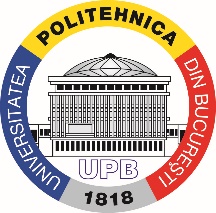 Universitatea POLITEHNICA din BucureştiFacultatea de Ingineria şi Managementul Sistemelor Tehnologice (021) 4029520, (021) 4029302/ Fax: 0213107753http://www.imst.pub.ro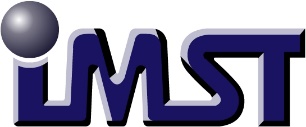 